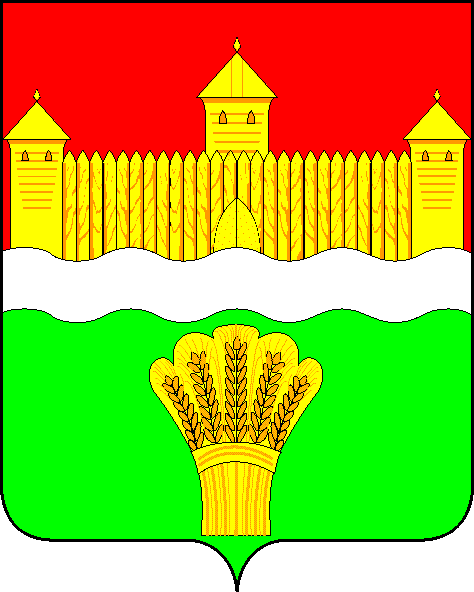 КЕМЕРОВСКАЯ ОБЛАСТЬ - КУЗБАСССОВЕТ НАРОДНЫХ ДЕПУТАТОВ КЕМЕРОВСКОГО МУНИЦИПАЛЬНОГО ОКРУГАПЕРВОГО СОЗЫВАСЕССИЯ № 62РЕШЕНИЕот «30» ноября 2023 г. № 894г. КемеровоОб итогах уборки урожая зерновых, картофеля и овощей открытого грунта в Кемеровском муниципальном округе в 2023 годуЗаслушав информацию об итогах уборки урожая зерновых, картофеля и овощей открытого грунта в Кемеровском муниципальном округе в 2023 году, руководствуясь Устава муниципального образования Кемеровский муниципальный округ Кемеровской области - Кузбасса, Совет народных депутатов Кемеровского муниципального округаРЕШИЛ:1. Информацию об итогах уборки урожая зерновых, картофеля и овощей открытого грунта в Кемеровском муниципальном округе в 2023 году принять к сведению.2. Направить информацию об итогах уборки урожая зерновых, картофеля и овощей открытого грунта в Кемеровском муниципальном округе в 2023 году главе Кемеровского муниципального округа.3. Опубликовать настоящее решение в газете «Заря», официальном сетевом издании «Электронный бюллетень администрации Кемеровского муниципального округа» и официальном сайте Совета народных депутатов Кемеровского муниципального округа в сети «Интернет».4. Контроль за исполнением настоящего решения возложить на Трусова С.Е. – председателя комитета по сельскому хозяйству, промышленности и экологии.5. Настоящее решение вступает в силу со дня его официального опубликования.ПредседательСовета народных депутатов Кемеровского муниципального округа                                      В.В. Харланович